DĚTSKÝ LIST – 11. NEDĚLE v mezidobí - CYKLUS a1. čtení: Ex 19,2-6a2. čtení: Řím 5,6-11Evangelium: Mt 9,36-10,8____________________________________________________________________________________________________________Nejbližší Ježíšovy přátele – učedníky už dnes nepotkáme. Ale díky nim uvěřili další a další. Kdo tobě vyprávěl o Bohu?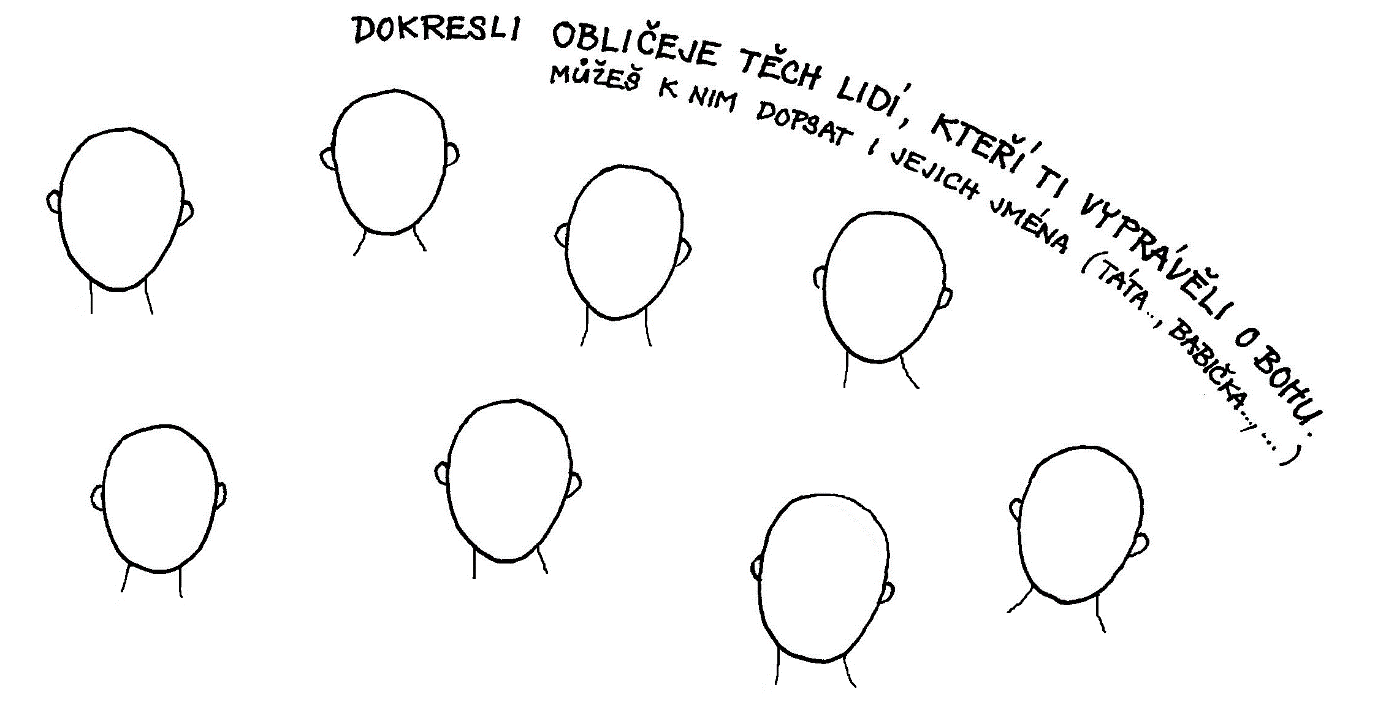 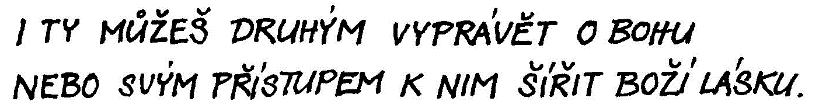 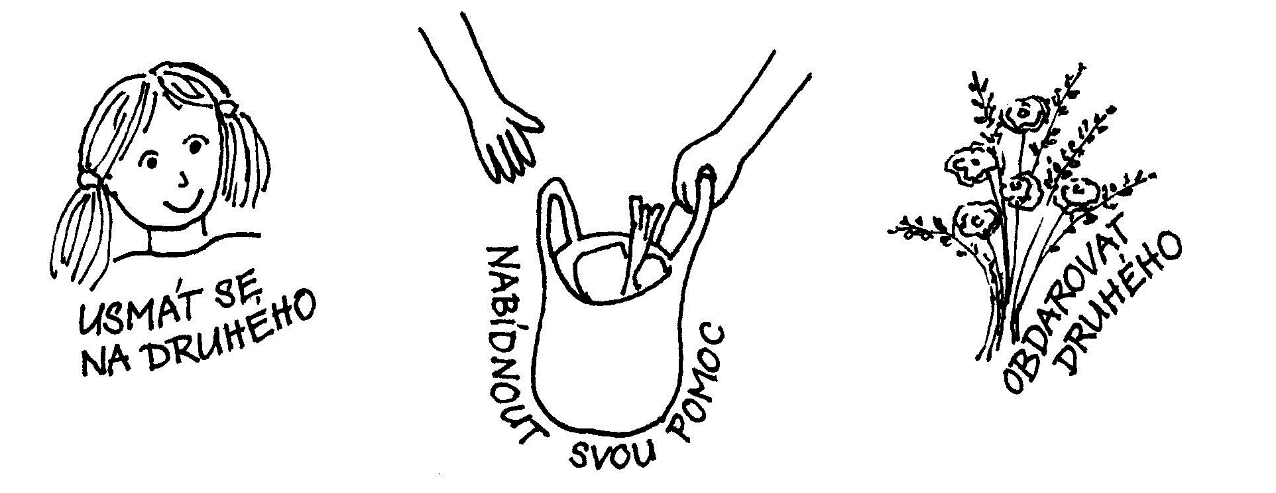 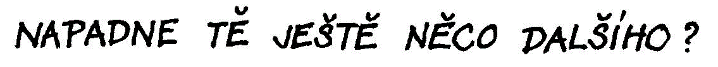 